Barry G. Johnson, Sr. / GeneralThe Way of Wisdom / Wisdom; Understanding / Proverbs 3:5–8God-given perception of the nature and meaning of things, resulting in sound judgment and decision-making; in particular the ability to discern spiritual truth and to apply it to human disposition and conduct.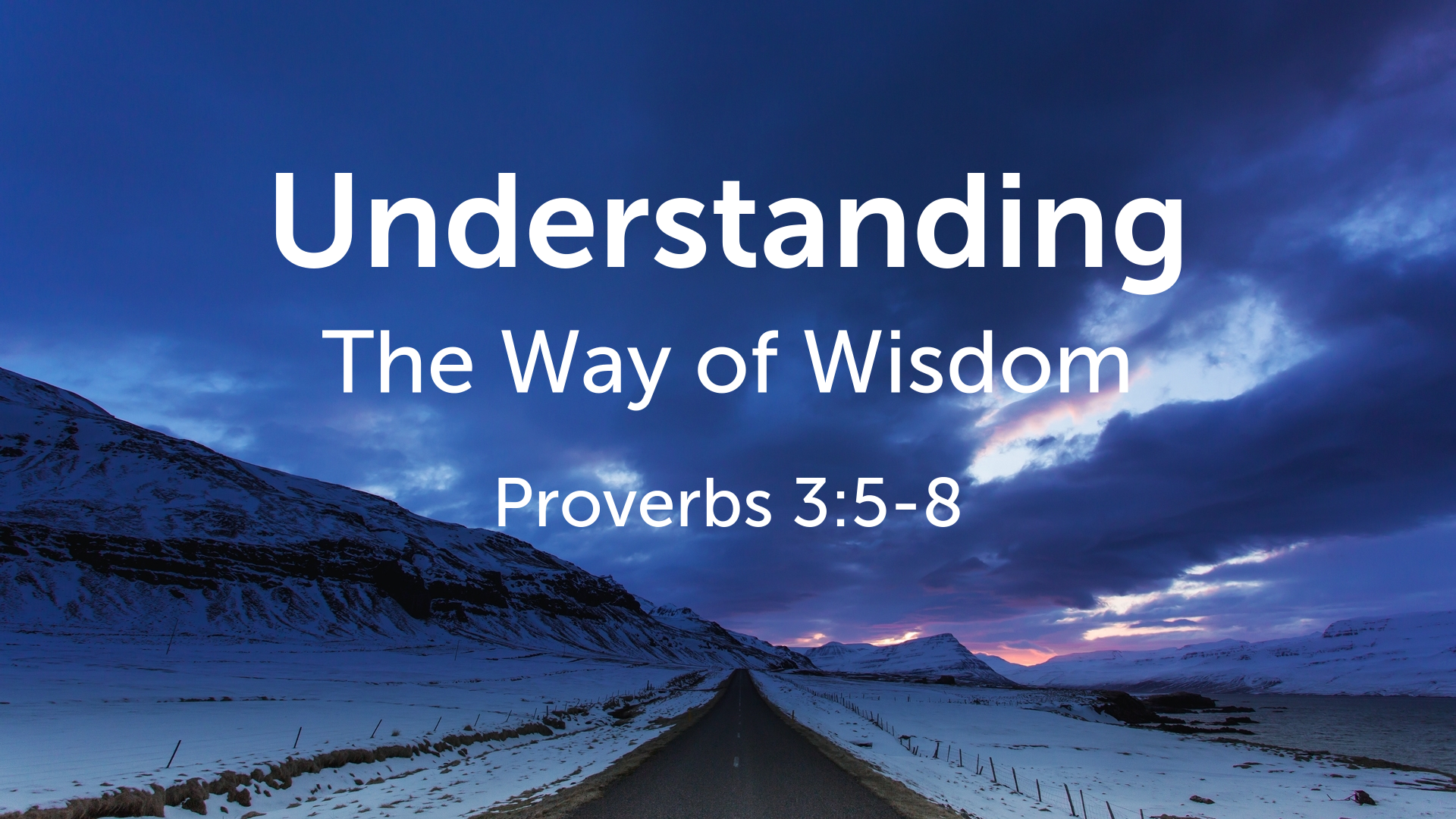 Proverbs 3:5–8 ESV5 Trust in the Lord with all your heart, and do not lean on your own understanding. 6 In all your ways acknowledge him, and he will make straight your paths. 7 Be not wise in your own eyes; fear the Lord, and turn away from evil. 8 It will be healing to your flesh and refreshment to your bones.The source of understandingUnderstanding belongs to GodJob 12:13 ESV13 “With God are wisdom and might; he has counsel and understanding.Psalm 136:5 ESV5 to him who by understanding made the heavens, for his steadfast love endures forever;Understanding is a gift from GodProverbs 2:6 ESV6 For the Lord gives wisdom; from his mouth come knowledge and understanding;Understanding spiritual truthUnderstanding truth about God1 John 5:20 ESV20 And we know that the Son of God has come and has given us understanding, so that we may know him who is true; and we are in him who is true, in his Son Jesus Christ. He is the true God and eternal life.Understanding God’s purposesGod has revealed many of His purposes and we still do not understand; Dt 9:6 God’s reason for choosing Israel; 1 Ch 28:19 God’s plans for the temple; Job 34:10–11 the reason for Job’s suffering; Ps 73:16–17 God’s dealings with the wicked; Is 57:1–2 God’s purpose in taking the righteous; Je 9:12–13 the reason for the exileUnderstanding God’s wordPsalm 119:73 ESV73 Your hands have made and fashioned me; give me understanding that I may learn your commandments.Luke 24:45 ESV45 Then he opened their minds to understand the Scriptures,Understanding Jesus Christ’s teachingMt 13:11; Mt 16:12; Mt 17:13; Mk 4:33; Mk 8:17; Jn 2:22Understanding God’s salvationEphesians 1:18 ESV18 having the eyes of your hearts enlightened, that you may know what is the hope to which he has called you, what are the riches of his glorious inheritance in the saints,Human understanding is limitedProverbs 3:5 ESV5 Trust in the Lord with all your heart, and do not lean on your own understanding.1 Corinthians 13:12 ESV12 For now we see in a mirror dimly, but then face to face. Now I know in part; then I shall know fully, even as I have been fully known.Gaining understandingThrough faithHebrews 11:3 ESV3 By faith we understand that the universe was created by the word of God, so that what is seen was not made out of things that are visible.Through God’s Spirit1 Corinthians 2:12 ESV12 Now we have received not the spirit of the world, but the Spirit who is from God, that we might understand the things freely given us by God.Through God’s wordPsalm 119:130 ESV130 The unfolding of your words gives light; it imparts understanding to the simple.Through wise teachingPsalm 49:3 ESV3 My mouth shall speak wisdom; the meditation of my heart shall be understanding.Lack of understanding of spiritual truthNot knowing GodIsaiah 1:3 ESV3 The ox knows its owner, and the donkey its master’s crib, but Israel does not know, my people do not understand.”Lack of understanding due to hardened heartsJob 17:4; Is 44:18; Is 48:8; Je 5:21; Eze 12:2; Mt 13:13–15; Mk 6:52; Jn 12:40; Ac 28:26–27; Eph 4:18Not understanding God’s purposesLuke 12:56 ESV56 You hypocrites! You know how to interpret the appearance of earth and sky, but why do you not know how to interpret the present time?1 Corinthians 2:8 ESV8 None of the rulers of this age understood this, for if they had, they would not have crucified the Lord of glory.Not understanding Jesus Christ’s teachingMatthew 13:19 ESV19 When anyone hears the word of the kingdom and does not understand it, the evil one comes and snatches away what has been sown in his heart. This is what was sown along the path.The results of understandingSeeking GodPsalm 14:2 ESV2 The Lord looks down from heaven on the children of man, to see if there are any who understand, who seek after God.ObediencePsalm 119:34 ESV34 Give me understanding, that I may keep your law and observe it with my whole heart.Taking the right pathProverbs 2:9 ESV9 Then you will understand righteousness and justice and equity, every good path;LifePsalm 119:144 ESV144 Your testimonies are righteous forever; give me understanding that I may live.Proverbs 16:22 ESV22 Good sense is a fountain of life to him who has it, but the instruction of fools is folly.Sensible livingJob 28:28 avoidance of evil; Pr 11:12 slowness to criticise; Pr 12:11 conscientious labour; Pr 13:15 winning favour; Pr 17:27 showing restraint and an even temper; Jas 3:13 good deeds and humilityThe results of a lack of understandingFoolish behaviorPr 6:32 committing adultery; Pr 7:7 being easily seduced; Pr 17:18 making rash commitments; Pr 18:1–2 selfishness and self-importance; Pr 24:30–31 idleness leading to ruin; Ho 4:11 Drunkenness clouds understanding.DeathProverbs 10:21 ESV21 The lips of the righteous feed many, but fools die for lack of sense.Proverbs 21:16 ESV16 One who wanders from the way of good sense will rest in the assembly of the dead.Understand God’s Plan of SalvationHear God’s Word; Believe that Word; Repent from Misunderstanding; Confess Jesus as God’s Son and Savior; Be Baptized for the remission of Sin and to be added to the Lord’s body; Remain Faithful all the days of your Life.  Romans 10:17 ESV17 So faith comes from hearing, and hearing through the word of Christ.Hebrews 11:6 ESV6 And without faith it is impossible to please him, for whoever would draw near to God must believe that he exists and that he rewards those who seek him.Acts 17:30 ESV30 The times of ignorance God overlooked, but now he commands all people everywhere to repent,Matthew 10:32–33 ESV32 So everyone who acknowledges me before men, I also will acknowledge before my Father who is in heaven, 33 but whoever denies me before men, I also will deny before my Father who is in heaven.1 Peter 3:21 ESV21 Baptism, which corresponds to this, now saves you, not as a removal of dirt from the body but as an appeal to God for a good conscience, through the resurrection of Jesus Christ,Revelation 2:10 ESV10 Do not fear what you are about to suffer. Behold, the devil is about to throw some of you into prison, that you may be tested, and for ten days you will have tribulation. Be faithful unto death, and I will give you the crown of life.